In accordance with RCW 69.50.331(12), all cannabis licensees are encouraged to submit a Social Equity Plan to the Liquor and Cannabis Board for a one-time reimbursement of their annual license fee, per entity.Cannabis Social Equity Plan The Social Equity Plan should address elements that promote social equity. The plan may include:A statement that indicates how your licensed cannabis business will work to promote social equity in your community or communities most impacted by the war on drugs;The demographic composition of the workforce your licensed cannabis business has employed or intends to hire; and/orBusiness plans involving partnerships or assistance to organizations or residents with connections to populations with a history of high rates of enforcement of cannabis prohibition.Examples of what could be included in the Social Equity Plan:A fruit and vegetable community garden in an impacted area.Working with non-profit organizations that find work for individuals incarcerated for drug-related crimes.Hiring an individual(s) with prior cannabis offenses, convictions, or incarcerations. School supply drive in an impacted area.Community beautification in impacted areas.A community project that aids and supports highly impacted areas or people.Instructions: Social Equity Plans or questions should be submitted to SocialEquityPlan@lcb.wa.gov.Cannabis Social Equity PlanSummarize your proposed Social Equity Plan. Please do not exceed 500 words per box.Proposed plan: Hiring individual(s) with prior cannabis offenses, convictions, or incarcerations. A community project that aids and supports highly impacted areas or people. Other.  Please provide a brief description:Intended impact of proposed plan: Increasing job opportunities for people with cannabis offenses, convictions, or incarcerations.  Community improvements for highly impacted or underdeveloped areas. Other.  Please provide a brief description:
Licensing and Regulation Division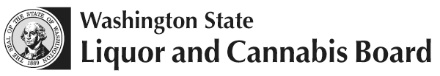 PO Box 43098, Olympia WA 98504-3098	Phone: (360) 664-1600 Fax: (360) 753-2710lcb.wa.gov 
Licensing and Regulation DivisionPO Box 43098, Olympia WA 98504-3098	Phone: (360) 664-1600 Fax: (360) 753-2710lcb.wa.gov License Number
Licensing and Regulation DivisionPO Box 43098, Olympia WA 98504-3098	Phone: (360) 664-1600 Fax: (360) 753-2710lcb.wa.gov 
Licensing and Regulation DivisionPO Box 43098, Olympia WA 98504-3098	Phone: (360) 664-1600 Fax: (360) 753-2710lcb.wa.gov UBI Number
Licensing and Regulation DivisionPO Box 43098, Olympia WA 98504-3098	Phone: (360) 664-1600 Fax: (360) 753-2710lcb.wa.gov 
Licensing and Regulation DivisionPO Box 43098, Olympia WA 98504-3098	Phone: (360) 664-1600 Fax: (360) 753-2710lcb.wa.gov Trade Name
Licensing and Regulation DivisionPO Box 43098, Olympia WA 98504-3098	Phone: (360) 664-1600 Fax: (360) 753-2710lcb.wa.gov 
Licensing and Regulation DivisionPO Box 43098, Olympia WA 98504-3098	Phone: (360) 664-1600 Fax: (360) 753-2710lcb.wa.gov License Number
Licensing and Regulation DivisionPO Box 43098, Olympia WA 98504-3098	Phone: (360) 664-1600 Fax: (360) 753-2710lcb.wa.gov 
Licensing and Regulation DivisionPO Box 43098, Olympia WA 98504-3098	Phone: (360) 664-1600 Fax: (360) 753-2710lcb.wa.gov UBI Number
Licensing and Regulation DivisionPO Box 43098, Olympia WA 98504-3098	Phone: (360) 664-1600 Fax: (360) 753-2710lcb.wa.gov 
Licensing and Regulation DivisionPO Box 43098, Olympia WA 98504-3098	Phone: (360) 664-1600 Fax: (360) 753-2710lcb.wa.gov Trade NameLicensee (Print Name)TitlePhone NumberEmailMailing Address (to send one time reimbursement)Licensee SignatureDate